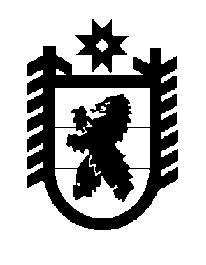 Российская Федерация Республика Карелия    ПРАВИТЕЛЬСТВО РЕСПУБЛИКИ КАРЕЛИЯПОСТАНОВЛЕНИЕот  2 февраля 2015 года № 15-Пг. Петрозаводск О внесении изменений в постановление Правительства 
Республики Карелия от 26 февраля 2013 года № 64-ППравительство Республики Карелия п о с т а н о в л я е т:Внести в постановление Правительства Республики Карелия 
от 26 февраля 2013 года № 64-П «Об утверждении Порядка организации и осуществления регионального государственного экологического контроля (надзора) на территории Республики Карелия» (Собрание законодательства Республики Карелия, 2013, № 2, ст. 276) следующие изменения:1) в наименовании слова «контроля (надзора)» заменить словом «надзора»;2) в абзаце втором слова   «контроля (надзора)» заменить словом «надзора»;3) в Порядке организации и осуществления регионального государственного экологического контроля (надзора) на территории Республики Карелия, утвержденном указанным постановлением:а) в наименовании слова «контроля (надзора)» заменить словом «надзора»;б) в пункте 1 слова «контроля (надзора)» заменить словом «надзора», слова «контроль (надзор)» заменить словом «надзор»;в) в пункте 2 слова «контроль (надзор)» заменить словом «надзор», слова «контроля (надзора)» заменить словом «надзора»;г) в пункте 3 слова «контролем (надзором)» заменить словом «надзором»;д) в пункте 4:в абзаце первом слова «контроль (надзор)» заменить словом «надзор»;в абзаце седьмом слова «контролю (надзору)» заменить словом «надзору»;е) в пункте 5 слова «контроль (надзор)» заменить словом «надзор»;ж) в пункте 6 слова «контроль (надзор)» заменить словом «надзор»;з) в пункте 12:в абзаце первом слова «контролю (надзору)» заменить словом «надзору»;в подпункте «г» слова «контролю (надзору)» заменить словом «надзору»;в абзаце седьмом слова «контролю (надзору)» заменить словом «надзору»;в абзаце одиннадцатом слова «контроля (надзора)» заменить словом «надзора»;и) в пункте 13 слова «контролю (надзору)» заменить словом «надзору».           Глава Республики  Карелия                       			      	        А.П. Худилайнен